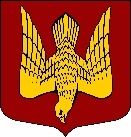 АДМИНИСТРАЦИЯМУНИЦИПАЛЬНОГО ОБРАЗОВАНИЯСТАРОЛАДОЖСКОЕ СЕЛЬСКОЕ ПОСЕЛЕНИЕВолховского муниципального районаЛенинградской областиП О С Т А Н О В Л Е Н И Еот   ___27 декабря 2018 года_                                                                                №   __181_с. Старая ЛадогаВолховского района, Ленинградской областиОб утверждении муниципальной программы
«Поддержка молодежи и развитие физической культуры и спорта в МО Староладожское сельское поселение на 2019 год»В соответствии с Федеральным  законом от  06.10.2003 г.  №  131-ФЗ  «Об  общих  принципах  организации  местного  самоуправления в Российской Федерации»,  постановляю:Утвердить муниципальную программу «Поддержка молодежи и развитие физической культуры и спорта в МО Староладожское сельское поселение на 2019 год» (далее – Программа) в соответствии с приложением.Определить администрацию МО Староладожское сельское поселение основным исполнителем Программы.Настоящее постановление подлежит размещению на официальном сайте муниципального образования в сети Интернет.Контроль за исполнением настоящего постановления оставляю за собой.Глава администрацииМО Староладожское сельское поселение                                       Ермак Н.О.Исп: Марьяничева Л.В.Тел. (81363)49-566Приложение к постановлению администрации 
МО Староладожское сельское поселениеот 27.12.2018 г. № 181МУНИЦИПАЛЬНАЯ ПРОГРАММА«Поддержка молодежи и развитие физической культуры и спорта в МО Староладожское сельское поселение на 2019 год»МО Староладожское сельское поселение2018г.ПАСПОРТМУНИЦИПАЛЬНОЙ ПРОГРАММЫ МО СТАРОЛАДОЖСКОЕ СЕЛЬСКОЕ ПОСЕЛЕНИЕ«ПОДДЕРЖКА МОЛОДЕЖИ И РАЗВИТИЕ ФИЗКУЛЬТУРЫ И СПОРТА В МО СТАРОЛАДОЖСКОЕ СЕЛЬСКОЕ ПОСЕЛЕНИЕ НА 2019 ГОД»I. Анализ ситуации, обоснование целей и задач Программы1. ВведениеМуниципальная целевая программа «Поддержка молодежи и развитие физической культуры и спорта в муниципальном образовании Староладожское сельское поселение на 2019 год» (далее - Программа) направлена на реализацию молодежной политики, обеспечивает условия для всестороннего развития личности молодого человека, поддержки общественных объединений, определяет приоритетные направления молодежной политики в МО Староладожское сельское поселение на 2019 год и меры их реализации.2. Анализ состояния проблемыПрограмма представляет собой нормативный документ, определяющий содержание основных мероприятий по реализации на территории МО Староладожское сельское поселение молодежной политики и развитию физической культуры и спорта, создающий правовые и организационные условия, а также оказывающий влияние на управленческие и организационные действия органов местного самоуправления.3. Цели и задачи ПрограммыОсновными целями Программы являются:обеспечение процесса социализации молодежи путем создания и развития правовых, социально-экономических и организационных условий для самореализации и духовно-нравственного развития молодежи;гражданско-патриотическое воспитание молодежи, укрепление и дальнейшее развитие общественно-государственной системы профилактики асоциального поведения в молодежной среде;содействие развитию научных и творческих инициатив молодых людей, занятости молодежи.Основными задачами Программы являются:обеспечение конституционных прав, подразумевающих предоставление молодому человеку гарантированных социальных услуг в сфере молодежной политики;повышение общественно-политической активности молодежи, вовлечение ее в государственную деятельность и управление;повышение уровня гражданско-патриотического сознания и поведения молодежи, воспитание уважения к историческому и культурному наследию поселения;создание условий для повышения интеллектуального и духовно-нравственного уровня молодежи, физического развития, укрепления здоровья молодых людей;профилактика асоциального поведения в молодежной среде, пропаганда здорового образа жизни молодого поколения;укрепление и поддержание физического и духовно-нравственного здоровья населения МО;развитие условий для реализации потребностей в активном и здоровом образе жизни у школьников, учащейся молодежи и  всего населения;усиление  значимости роли физической  культуры и спорта  и пропаганда здорового образа жизни;создание и  развитие нормативно-правовых,  информационных,  экономических и этических  условий для формирования здорового образа жизни населения;развитие системы непрерывного образования и самообразования детей и молодежи в области физической культуры и организации  здорового образа жизни;Главным  результатом должно стать дальнейшее развитие системы, дающей  возможность для занятий  физической культурой и спортом всего населения, ее содержательное, качественное совершенствование.Ожидаемый социальный эффект:принятие населением  значимости здорового  образа  жизни  и ценности занятий физической культурой и спортом  для  собственной жизни и всего общества;увеличение  числа жителей регулярно занимающихся  физической культурой и спортом,  как  в  организованных  формах,   так   и   самостоятельно;увеличение числа жителей, участвующих в спортивно-оздоровительных массовых мероприятиях;информированность населения и обеспечение доступности информации по вопросам физической культуры и спорта.4. Механизм реализации ПрограммыОсновным исполнителем программы является администрация МО Староладожское сельское поселение.Основной исполнитель Программы решает следующие задачи:рассматривает ход и итоги реализации Программы, уточняет план реализации мероприятий Программы с учетом выделяемых финансовых средств;разрабатывает рекомендации и предложения по уточнению Программы и повышению эффективности ее реализации.Основными функциями соисполнителя Программы (Муниципальное бюджетное учреждение дополнительного образования культуры и спорта информационно – досуговый центр «Старая Ладога»» МО Староладожское сельское поселение Волховского муниципального района Ленинградской области) являются:реализация мероприятий Программы;организация социальных культурно-массовых мероприятий, соревнований и конкурсов на территории МО Староладожское сельское поселение.5. Источники финансирования ПрограммыФинансирование программных мероприятий осуществляется за счет средств бюджета МО Староладожское сельское поселение в объемах, предусмотренных программой и утвержденных решением Совета депутатов МО Староладожское сельское поселение о бюджете на соответствующий финансовый год.  Всего на реализацию программных мероприятий предусмотрено выделение средств местного бюджета в объеме 3100,0 тысяч рублей.Объемы финансирования программы за счет средств местного бюджета носят прогнозный характер и подлежат уточнению в установленном порядке при формировании проекта бюджета на очередной финансовый год исходя из возможностей местного бюджета.В случае невозможности проведения мероприятий, утвержденных в соответствии с планом мероприятий, и экономии бюджетных  средств, предусмотренных на реализацию программы в текущем году, допускается финансирование других мероприятий в рамках основных направлений программы.6. Ожидаемые конечные результаты реализации ПрограммыВ процессе реализации Программы предполагается формирование целостного пакета нормативно-правовых документов, что позволит обеспечить создание системы государственной молодежной политики в муниципальном образовании.Направленная деятельность по созданию условий проведения организационного досуга позволит увеличить охват молодых людей мероприятиями молодежной политики на 15 процентов.Реализация соответствующих разделов Программы позволит повысить уровень духовно-нравственного, гражданского и военно-патриотического воспитания молодежи, а также увеличить на 15 процентов количество участников мероприятий по патриотическому и гражданскому воспитанию.7. Информация по ресурсному обеспечениюФинансирование программных мероприятий осуществляется за счет средств бюджета МО Староладожское сельское поселение в объемах, предусмотренных программой и утвержденных решением Совета депутатов МО Староладожское сельское поселение о бюджете на соответствующий финансовый год.  Объемы финансирования программы за счет средств местного бюджета носят прогнозный характер и подлежат уточнению в установленном порядке при формировании проекта бюджета на очередной финансовый год исходя из возможностей местного бюджета.В случае невозможности проведения мероприятий, утвержденных в соответствии с планом мероприятий, и экономии бюджетных  средств, предусмотренных на реализацию программы в текущем году, допускается финансирование других мероприятий в рамках основных направлений программы.Наименование Программы «Поддержка молодежи и развитие физкультуры и спорта в МО Староладожское сельское поселение на 2019 год» (далее - Программа)Заказчик ПрограммыАдминистрация МО Староладожское сельское поселениеОтветственный  
исполнитель    
муниципальной
программы      Администрация муниципального образования Староладожское сельское поселение Волховского муниципального района Ленинградской области                          Соисполнители  
муниципальной
программы      Муниципальное бюджетное учреждение дополнительного образования культуры и спорта информационно – досуговый центр «Старая Ладога»» МО Староладожское сельское поселение Волховского муниципального района Ленинградской областиПодпрограммы   
муниципальной
программы      «Мероприятия в области физической культуры и спорта, туризма»Цели Программыобеспечение процесса социализации молодежи путем создания и развития правовых, социально-экономических и организационных условий для самореализации;инициирование и поддержка позитивных  процессов в молодежной среде через создание нормативно-правовой и материально-технической базы, поддержки молодежных общественных инициатив;гражданско-патриотическое воспитание молодежи, укрепление и дальнейшее развитие общественно-государственной системы профилактики асоциального поведения в молодежной среде;содействие развитию научных и творческих инициатив молодых людей, занятости молодежи;повышение качества работы со студенческой молодежью и молодыми семьями;создание инфраструктуры для дальнейшего развития физической культуры и спорта в муниципальном образовании Староладожское сельское поселение;улучшение материально-технической базы для занятий физической культурой и спортом;увеличение числа, занимающихся физической культурой и спортом;повышение уровня профессиональной подготовки спортсменов и тренерско-преподавательских кадров;формирование здорового образа жизни подрастающего поколения;организация медицинского контроля занимающихся физической культурой и спортомОсновные задачи, мероприятия Программыповышение уровня гражданско-патриотического сознания и поведения молодежи, воспитание уважения к историческому и  культурному наследию региона;создание условий для повышения интеллектуального и духовно-нравственного уровня молодежи, физического развития, укрепления здоровья молодых людей;оздоровление работников муниципальных бюджетных учреждений;профилактика асоциального поведения  в молодежной среде, пропаганда здорового образа  жизни молодого поколения.Этапы и сроки  
реализации     
муниципальной
программы      2019 год                             Объем бюджетных
ассигнований   
муниципальной
программы      Общий   объем   ресурсного   обеспечения    реализации муниципальной  программы (из средств местного бюджета)  составляет   3100,0 тыс. рублей Ожидаемые конечные результаты, социальный и экономический эффект, важнейшие целевые показатели ПрограммыВовлечение в творческую деятельность жителей, увеличение количества  участников различных видов молодежного творчества на 10 процентов;организация  позитивных,  социально  значимых форм досуга,  увеличение  охвата  молодых  людей организованными мероприятиями молодежной политики на 15 процентов;повышение уровня духовно-нравственного, гражданского и военно-патриотического воспитания молодежи, увеличение количества проводимых мероприятий и объема участников проектов на 15 процентов;совершенствование системы профилактики асоциального поведения  в молодежной среде;создание в муниципальном образовании условий для всестороннего развития личности;улучшение социальной обстановки, снижение уровня преступности и правонарушений среди подростков и молодежи муниципального образования;укрепление здоровья населения.№п/пМероприятия программыИсполнителиИсточник финансированияФинансирование
(тысяч рублей)1Подпрограмма «Мероприятия в области физической культуры и спорта, туризма»3100,01.1Основное мероприятие «Формирование здорового образа жизни населения»Администрация МО Староладожское сельское поселениеБюджет МО Староладожское сельское поселение3100,01.1.1Предоставление муниципальным бюджетным учреждениям субсидий Администрация МО Староладожское сельское поселениеБюджет МО Староладожское сельское поселение3100,0ИТОГО по программе3100,0